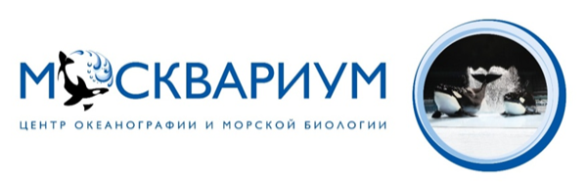 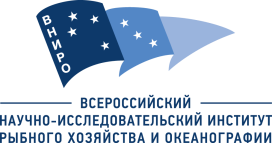 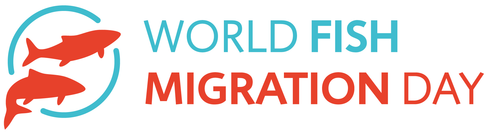 Приглашение для студентов и молодых специалистов ВНИРО и Москвариум приглашают принять участие во Всемирном дне миграции рыб Уважаемые коллеги! Приглашаем вас принять участие в научно-популярном мероприятии, посвященном миграции рыб - Всемирном дне миграции рыб (Word Fish Migration Day), финал которого состоится 21 мая 2016 года в Москвариуме. К мероприятию приглашаются команды студентов по 3-5 человек, которые представляют результаты аналитических работ, по закреплённым за ними темам по проблематике миграции основных промысловых рыб РФ.Идея организации Всемирного дня миграции рыб родилась в Голландии в 2014 году. На сегодняшний день в глобальном мероприятии участвует более 1000 научных и общественных организаций из 50 стран. Предлагаем и вам стать частью глобальной движущей силы, которая позволит привлечь внимание к экологии, проблемам нарушения естественных условий миграции рыб и позволит сохранить мигрирующих рыб России. Для этого необходимо собрать команду единомышленников и представить свою научную презентацию 21 мая 2016 года на мероприятии в Москвариуме.   Необходима предварительная регистрация команд-участников, для этого заполняется регистрационная форма, представленная ниже, которая отправляется на электронную почту artemov@vniro.ru. После чего заявителю направляется тема аналитической работы для подготовки обзора в виде реферата объемом НЕ БОЛЕЕ 15 страниц. Готовый реферат направляется до 13 мая 2016 г. Итоговое представление работы будет проходить 21 мая в конференц-зале Москвариума в виде ПРЕЗЕНТАЦИИ, подготовленной участниками конкурса. Продолжительность доклада НЕ БОЛЕЕ 8 минут.Работы будут оцениваться по следующим критериям: соответствие материала предложенной теме, грамотность изложения, наглядность иллюстративного матерела, уровень представленной презентации.Контактное лицо: Заведующий лабораторией технологии переработки водных биоресурсов ВНИРО Артемов Роман artemov@vniro.ru +7 926 383 54 69 Все участники мероприятия получат сувениры от организаторов и смогут увидеть мигрирующих рыб на экскурсии по Москвариуму. Всемирный день миграции рыб (WFMD) создан для осведомления общественности о важности открытых рек и мигрирующих рыбах, поскольку многие мигрирующие виды рыб находятся под угрозой. Основными причинами этого являются искусственные препятствия, такие как дамбы, водосливы и шлюзы, которые нарушают естественный поток реки и препятствуют миграции рыбы. Всероссийский научно-исследовательский институт рыбного хозяйства и океанографии (ВНИРО) — головной научно-исследовательский институт рыбохозяйственной отрасли. Научно-исследовательская организация, созданная более 80 лет назад для научного сопровождения государственной деятельности по управлению рыболовством, координации выполнения планов и программ рыбохозяйственных научно-исследовательских работ всех рыбохозяйственных научных организаций Российской Федерации. ВНИРО проводит научные экспедиционные исследования и разрабатывает биологические обоснования объемов общих допустимых уловов (ОДУ) и рекомендованного вылова водных биоресурсов морей и пресных вод России и Мирового океана. Научные исследования ВНИРО охватывают вопросы создания и развития научно-технических основ рыбохозяйственной деятельности, охраны, рационального использования, изучения, сохранения, воспроизводства водных биоресурсов и среды их обитания, аквакультуры, международной деятельности.Центр океанографии и морской биологии "Москвариум" - крупнейший крытый океанариум в Европе. В океанариуме представлено более 8 000 представителей морской фауны. Здание комплекса условно делится на три зоны: зона Аквариумов, зона плавания с дельфинами и зона Водного шоу, где проходят незабываемые выступления морских животных. Экспозиция Аквариумов составляет 12 000 кв. метров с общим объёмом воды 3000 куб.м. и даёт поистине исключительную возможность воссоздать в одном месте экосистемы разных уголков Мирового океана, в том числе богатых водоёмов Российской Федерации. Центр плавания с дельфинами включает в себя 7 бассейнов. В Водном шоу принимают участие косатки, моржи, белухи, дельфины и морские львы. Выступление проходит на гигантской водной сцене (длина 50 м, ширина 30 метров, глубина 14 метров) и сопровождается трехмерными проекциями в 5D эффектами. Зрительный зал рассчитан на 2300 мест.Регистрационная формаПредставитель командыОрганизацияФИО, участников123И т.д.Контактный телефон представителя командыE-mail представителя команды